ATIK YÖNETİMİ ve DEPOLAMA ALANI HAKKINDAI. YUVARLAK MASA TOPLANTISI7 Haziran 2018, Divan Otel Mersin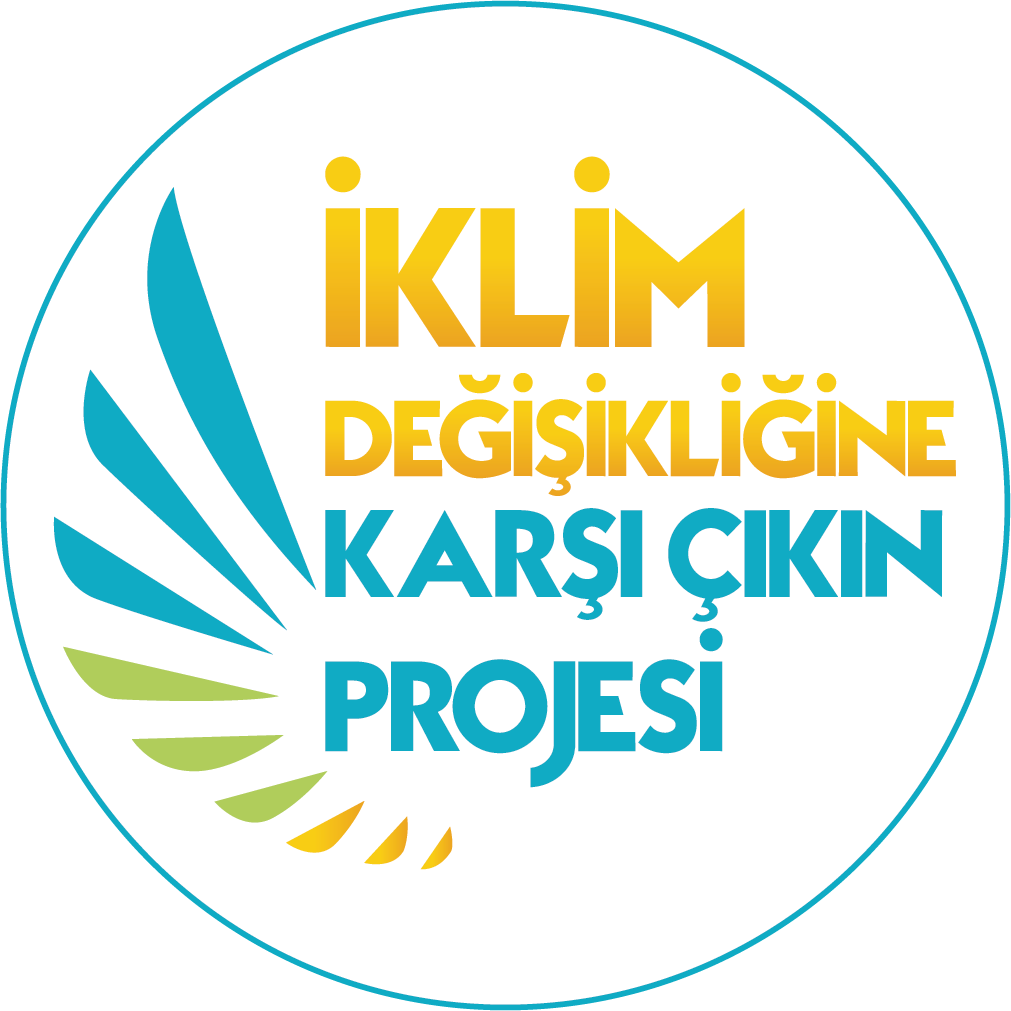 09:00 – 09:30 Kayıt ve Karşılama09:30 – 10:00Toplantı Açılışı ve Tanıtım Filmi Gösterimi 10:00 – 10:15İklim Değişikliğinin Farkında mıyız? SunumuÖmer Erdal BİLİCİ10:15 – 10:45Atık Yönetimi ile İklim Değişikliğinin İlişkilendirilmesi Sunumu ve Proje Kapsamında Yapılan Kurum Görüşmeleri Durum Analiz Bilgileri 10:45 – 11:00Mersin Büyükşehir Belediyesi Çevre Koruma ve Kontrol Daire Başkanlığı Çalışmaları Hakkında Bilgi 11:00 – 11:15Kahve Arası 11:15 – 12:10 Çalışma Grupları 12:10 – 12:30Grup Çalışma Sunumları ve Kapanış